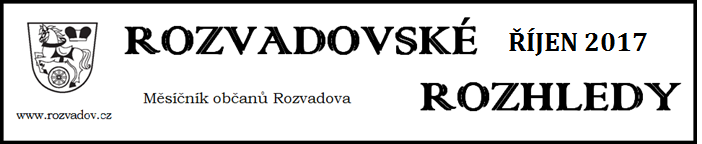 Oznámení o příštím termínu zasedání ZOZveme všechny občany na další veřejné zasedání zastupitelstva obce, které se koná ve středu 15. listopadu 2017 od 17:00 hodin v zasedací místnosti OÚ Rozvadov.Co bylo schváleno na říjnovém zasedání zastupitelstvauzavření darovací smlouvy s King´s casino a.s. na poskytnutí peněžitého daru ve výši 400.000,- Kč pro TJ Rozvadov za účelem rozvoje a podpory sportu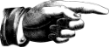 rozpočtové opatření č. 5/2017žádost MŠ Rozvadov o schválení čerpání z investičního a rezervního fondu MŠ následovně: 50.700,- Kč z IF na multifunkční koutek a 99.700,- Kč z RF na dekorace a skříňky uzavření dodatku č. 1 s firmou ista Česká republika s.r.o. (rozšíření stávající smlouvy ohledně zajištění vyúčtování vody i pro obecní bytovku č.p. 225)převzetí veškerých práv a závazků na pozemcích p.p.č. 301/7, 602/14, 1168/1, 602/15, 1199/5, 1199/1 a 1215/1 v k.ú. Svatá Kateřina u Rozvadova v případě uzavření smlouvy o převodu majetku ze SPÚ na obecpořízení geometrického plánu na oddělení parcel p.p.č. 227/2, 227/3, st.p.č. 417 v k.ú. Rozvadov pořízení geometrického plánu na oddělení parcely p.p.č. 34/1 v k.ú. Rozvadov  uzavření smlouvy č. 42442017 s Plzeňským krajem o poskytnutí účelové dotace z PSOV PK 2017 ve výši 250.000,- Kč na akci „Rozvadov – plošná oprava místních komunikací na sídlišti“ uzavření smlouvy o budoucí smlouvě o zřízení věcného břemene s GasNet, s.r.o., na prodloužení plynovodu a zhotovení přípojek na p.p.č. 25/39 a 25/40 v k.ú. Rozvadov, s jednorázovou úplatou ve výši 1.000,- Kč uzavření smlouvy o dílo s  Pavlem Růžičkou, Stříbro, na zhotovení kabelového rozvodu s TV DVB-T a SAT signálem a antén pro novostavbu BD - 21 bytů v Rozvadově v ceně 136.906,- Kč včetně DPH úhrada faktury Silnic Horšovský Týn a.s. za provedené vícepráce v rámci opravy parkovacích stání u BD v Rozvadově ve výši 507.555,- Kč s DPH  žádost Základní školy Rozvadov, okres Tachov, p.o., o povolení výjimky z nejnižšího počtu žáků (o jednoho žáka) pro školní rok 2017/2018převzetí veškerých práv a závazků na pozemku p.p.č. 624/6 v k.ú. Rozvadov v případě uzavření smlouvy o převodu majetku ze SPÚ na obecNabídka   domácích kompostérů    občanůmSpolečnost EKODEPON s.r.o. poskytla Obci Rozvadov dvacet kusů domácích kompostérů. Kompostéry nabízíme touto cestou k   dispozici občanům prostřednictvím dlouhodobé zápůjčky. Kdo má zájem o zapůjčení kompostéru, ať se přihlásí osobně na obecním úřadě či telefonicky na tel. č. 374 630 710 – 714. Kompostér bude zapůjčen prvním dvaceti přihlášeným zájemcům.Informace pro občany – nová telefonní čísla České poštyČeská pošta zavádí nová telefonní čísla, která jsou složena na území celé republiky z předčíslí 9542 a z  PSČ příslušné pošty. Nové telefonní číslo na poštu v Rozvadově je tedy9542 348 07.Prosba - ztráta náušniceV minulých dnech došlo v obci Rozvadov (pravděpodobně v prodejně potravin) ke ztrátě náušnice. Prosíme případného nálezce o odevzdání nálezu za odměnu v prodejně potravin.  Výsledky voleb do PSP ČR ve volebním okrsku č. 1 v Rozvadově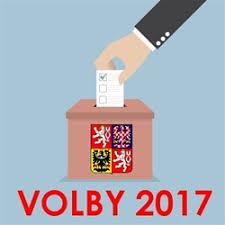 Celkový počet voličů: 485,počet platných hlasů: 235.Výsledky stran, které v našem volebním okrsku obdržely alespoň jeden platný hlas: ODS - 14 hlasůŘád národa – Vlastenecká unie - 1 hlasČSSD - 12 hlasůStarostové a nezávislí - 12 hlasůKSČM - 38 hlasůStrana zelených - 2 hlasyRozumní - 5 hlasůStrana svobodných občanů - 3 hlasyČeská pirátská strana - 13 hlasůTOP 09 - 8 hlasůANO 2011 - 74 hlasůSPR – RSČ - 1 hlasKDU – ČSL - 5 hlasůRealisté - 1 hlasSportovci - 1 hlasSPD - 43 hlasůSPO - 2 hlasy. Proběhne mobilní sběr objemného a nebezpečného odpadu v osadách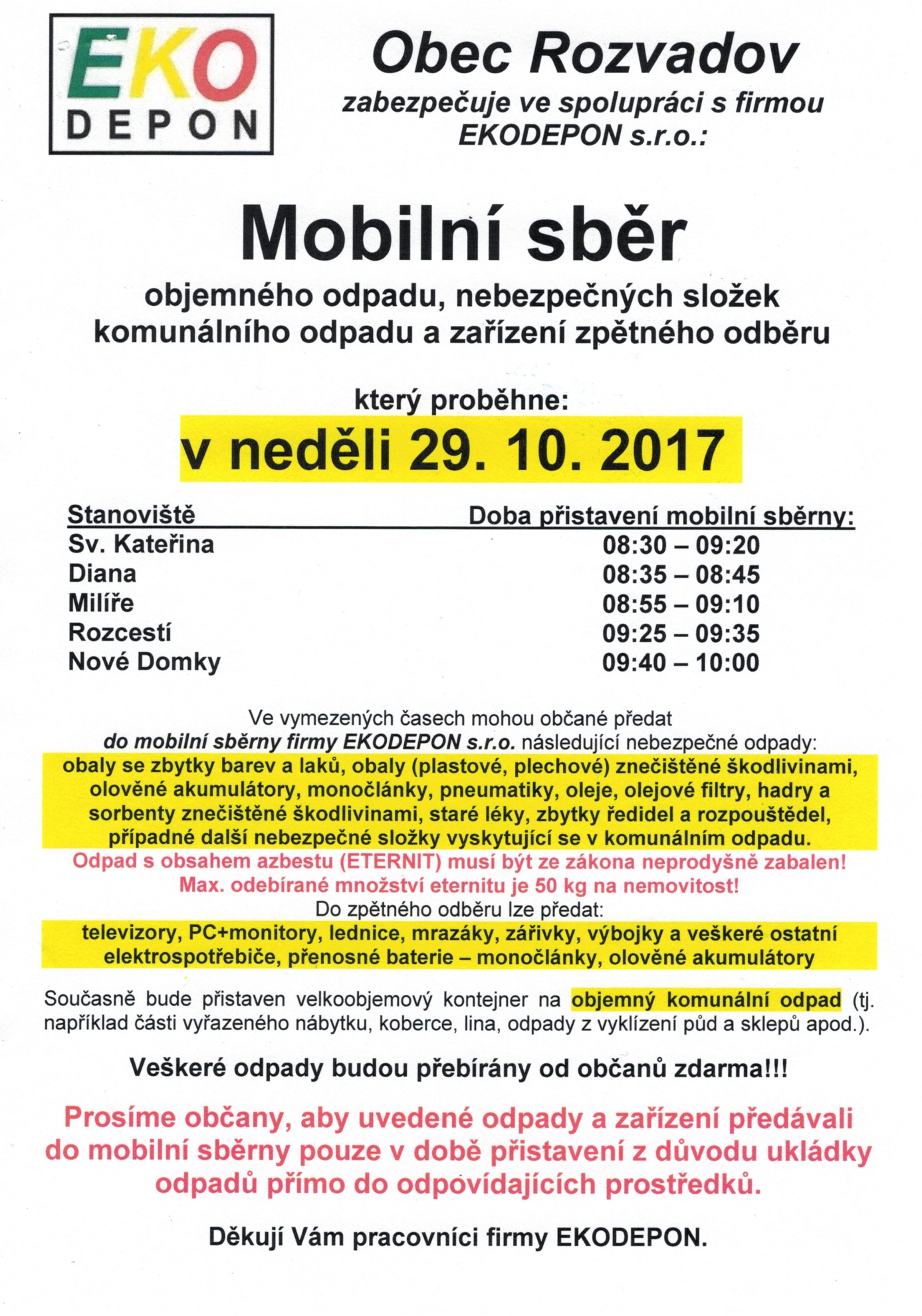 